 Implementation Snapshot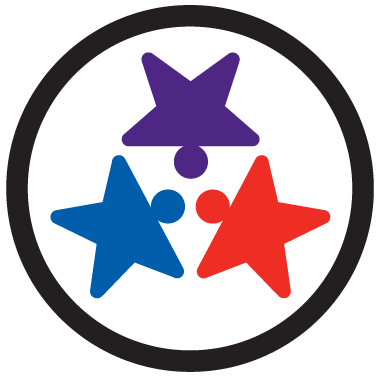 Evaluation Feature: Discipline Data (1.12) Implementation SnapshotEvaluation Feature: Discipline Data (1.12)What is it? Tier I team has instantaneous access to graphed reports summarizing discipline data organized by the frequency of problem behavior events by behavior, location, time of day, and by individual student. What is it? Tier I team has instantaneous access to graphed reports summarizing discipline data organized by the frequency of problem behavior events by behavior, location, time of day, and by individual student. Scoring Criteria:0 = No centralized data system with ongoing decision making exists1 = Data system exists but does not allow instantaneous access to full set of graphed reports2 = Discipline data system exists that allows instantaneous access to graphs of frequency of problem behavior events by behavior, location, time of day, and student Possible Data Sources/Implementation Products School policyTeam meeting minutesStudent outcome dataSupporting ImplementationSupporting ImplementationRole of District Coordinator:Work with administrators and coaches to access the necessary data for teams to make data-based decisionsCoordinate with IT to ensure databases allow teams to input and analyze the necessary dataConnect administrators and coaches with resources for accessing necessary discipline reports from the data systemRole of Administrator:Work with District Coordinator and coaches to access resources to assist teams with data-based decisionsRegularly review data prior to and after team meetingsWork with data analyst to ensure he/she has ready access to discipline data prior to and following team meetingsRole of Coach:Work with District Coordinator and Administrator to identify resources to assist teams with data-based decision-makingAttend team meetingsWork with Administrator and Data Analyst to pull necessary discipline reports prior to team meetings Role of Team:Attend Tier I team meetingsAttend Tier I trainingInclude data discussions on team meeting agendas Have discussions and make data-based decisions during team meetings using the reports from the discipline data system Role of Staff: Participate in PD offered by the Tier I teamContribute and adhere to office discipline referral proceduresRole of Student, Family, CommunityBe familiar with office discipline referral procedures Provide feedback as necessaryAdditional Resources and Research:Additional Resources and Research:Practitioner ResourcesMissouri SW-PBS Data Collection Tool with Instructions TBSP Data Webinar: Using Office Discipline Referral Data in Tier I Meetings and TBSP Coaches Webinar: How to Run an Effective Team Meeting Using DataTBSP ODR Video Series: Introduction to Data Drill Down, Using the Data Collection Tool, Big 5 Reporting and Identifying Red Flags, Digging Deeper with the Data Drill Down Tool, and Writing Precision StatementsTBSP Brief (November 2016). Data-Based Decision Making: Using Data to Make Informed Decisions in RTI2-BTBSP Training Resources: Constructing Your Office Discipline Referral Form, Questions to Consider for ODR Data, ODR Review, Sharing Data with Your School Example PresentationMissouri SW-PBS Cost/Benefit SpreadsheetResearchPrimary and secondary prevention of behavior difficulties: developing a data-informed problem-solving model to guide decision making at a school-wide level (Ervin, 2007)Concurrent validity of office discipline referrals and cut points used in schoolwide positive behavior support (McIntosh, 2009)Using Office Discipline Referral Data for Decision Making About Student Behavior in Elementary and Middle Schools  (Irvin, 2006)Longitudinal Associations Between SWPBIS Fidelity of Implementation and Behavior and Academic Outcomes (Jerin et al., 2018)The Relationship between School-Wide Implementation of Positive Behavior Intervention and Supports and Student Discipline Outcomes (Childs et al., 2016)Practitioner ResourcesMissouri SW-PBS Data Collection Tool with Instructions TBSP Data Webinar: Using Office Discipline Referral Data in Tier I Meetings and TBSP Coaches Webinar: How to Run an Effective Team Meeting Using DataTBSP ODR Video Series: Introduction to Data Drill Down, Using the Data Collection Tool, Big 5 Reporting and Identifying Red Flags, Digging Deeper with the Data Drill Down Tool, and Writing Precision StatementsTBSP Brief (November 2016). Data-Based Decision Making: Using Data to Make Informed Decisions in RTI2-BTBSP Training Resources: Constructing Your Office Discipline Referral Form, Questions to Consider for ODR Data, ODR Review, Sharing Data with Your School Example PresentationMissouri SW-PBS Cost/Benefit SpreadsheetResearchPrimary and secondary prevention of behavior difficulties: developing a data-informed problem-solving model to guide decision making at a school-wide level (Ervin, 2007)Concurrent validity of office discipline referrals and cut points used in schoolwide positive behavior support (McIntosh, 2009)Using Office Discipline Referral Data for Decision Making About Student Behavior in Elementary and Middle Schools  (Irvin, 2006)Longitudinal Associations Between SWPBIS Fidelity of Implementation and Behavior and Academic Outcomes (Jerin et al., 2018)The Relationship between School-Wide Implementation of Positive Behavior Intervention and Supports and Student Discipline Outcomes (Childs et al., 2016)